News Associations Protest Facebook PolicySeven news media organizations have sent a joint letter to Facebook to protest a policy that places news articles in the same category as advocacy and political advertising. "We're concerned, as news leaders across America, about the impact that Facebook's policy could do to the value of independent journalism," said Alfredo Carbajal, president of the American Society of News Editors.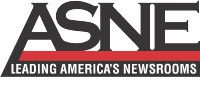 Digiday 6/11/18https://digiday.com/media/seven-news-organizations-protest-facebooks-issue-ads-policy/